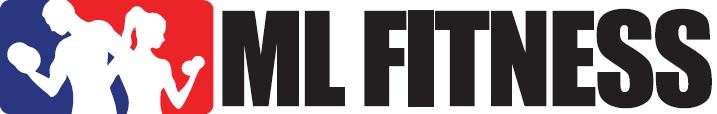 CLASS SCHEDULE

CLASS SCHEDULE

CLASS SCHEDULE

CLASS SCHEDULE

CLASS SCHEDULE

CLASS SCHEDULE

MondayTuesdayWednesdayThursdayFridaySaturdayTotal Body Fitness6:30 – 7:15amBoXFit6:45 - 7:30amTotal Body Fitness6:30 – 7:15amBoXFit6:45 – 7:30amTotal Body Fitness6:30 – 7:15amSilent Cycle7 - 8amSilent Cycle7 - 8amSilent Cycle7 - 8amSilent Cycle7 - 8amSilent Cycle7 - 8amSilent Cycle8 - 9amSilent Cycle8 - 9amSilent Cycle8 - 9amSilent Cycle8 - 9amSilent Cycle8 - 9amSaturday Strength Sesh8 – 8:45 amSilent Cycle8 - 9amSenior Total Conditioning830 - 930amSenior Strength9 – 10amSenior Total Conditioning8:30 - 9:30amBoXFit9:15 – 10amSenior Strength9:30 - 10:30amSenior Strength9:30 - 10:30amSilent Cycle5:30 – 6:30pmSilent Cycle5:30 – 6:30pmSilent Cycle5:30 – 6:30pmSilent Cycle5:30 – 6:30pmTotal Body Strength5:30 - 6pmHIIT5:30 - 6pmTotal Body Strength5:30 - 6pmHIIT5:30 - 6pm
Check the MLFitnessTraining.com website or the MindBody app on your cell phone
for the most current schedule and to reserve your spot in your favorite class!
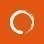 
Check the MLFitnessTraining.com website or the MindBody app on your cell phone
for the most current schedule and to reserve your spot in your favorite class!

Check the MLFitnessTraining.com website or the MindBody app on your cell phone
for the most current schedule and to reserve your spot in your favorite class!

Check the MLFitnessTraining.com website or the MindBody app on your cell phone
for the most current schedule and to reserve your spot in your favorite class!

Check the MLFitnessTraining.com website or the MindBody app on your cell phone
for the most current schedule and to reserve your spot in your favorite class!

Check the MLFitnessTraining.com website or the MindBody app on your cell phone
for the most current schedule and to reserve your spot in your favorite class!
